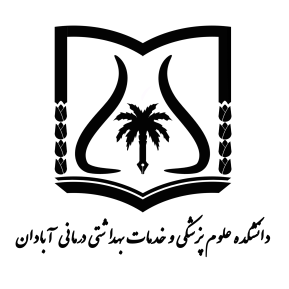 فهرست اولویت‌های پژوهشی دانشگاه علوم پزشکی آبادان (1398-1394)1- سلامت زنان :1-1- غربالگری ، درمان و مراقبت در سرطان های شایع زنان1-2- بررسی عوارض دوران بارداری ، بعد از زایمان و راهکارهای پیشگیری از آن1-3- بررسی شیوه های ارتقاء سلامت روان در دوران بارداری و بعد از زایمان 1-4- روش های کاهش سزارین1-5- بررسی علل مرگ  داخل رحمی و روش های  موثر در پیشگیری از آن 1-6- بررسی علل نازایی درهر دو جنس1-7- شیوه های ارتقاء سلامت در یائسگی1-8- تعیین نقش عوامل محیطی و اجتماعی(خشونت های خانوادگی، سواد، اشتغال و ...) بر سلامت زنان2- کودکان و نوزادان :2-1- بررسی وضعیت تغذیه و سو تغذیه در کودکان 2-2- بررسی علل کودک آزاری 2-3- بررسی خلاقیت در کودکان وارتباط آن با پیشرفت تحصیلی 2-4- مراقبت و درمان در فلج مغزی کودکان 2-5- خود مدیریتی بیماری های مزمن در کودکان 2-6- رفتارهای ضد اجتماعی و سومصرف مواد در نوجوانان 2-7- ترک اعتیاد و چالش های بعد از آن 2-8- بررسی میزان آنومالی های مادرزادی و مرده زایی در مادران ساکن در مناطق اطراف پالایشگاه آبادان2-9- مطالعه اپیدمیولوژیک و علت شناسی وزن کم هنگام تولد نوزادان2-10- مطالعه اپیدمیولوژیک و علت شناسی تولد نوزادان نارس2-11- بررسی اپیدمیولوژیک انومالیهای مادرزادی در بیمارستانهای شهر آبادان2-12- بررسی ارتباط شیوع ناهنجاریهای مادر زادی و فصول سال در بیمارستانهای شهر آبادان2-13- بررسی وضعیت تغذیه و شاخص های رشد در کودکان 2 – 0 ساله2-14- بررسی وضعیت تغذیه و شاخص های رشد در کودکان 6 – 2 ساله2-15-بررسي نيازهاي آموزشي مادران در رابطه با مراقبت از نوزادان پر خطر2-16- بررسي علل و نوع خطاهاي پرستاران در بخشهاي كودكان2-17- بررسي راهكارهاي افزايش توانمندي مادران در مراقبت از كودك ( سالم و بيمار)2-18- بررسی میزان کم شنوایی در کودکان مبتلا به فقر آهن2-19- بررسی ریسک فاکتورهای عود تب و تشنج2-20- بررسی تاثیر تغذیه انحصاری با شیر مادر در بروز تب و تشنج در کودکان2-21- بررسی همبستگی بین میزان روی سرم و تشنج همراه با تب در کودکان2-22-بررسی تاثیر روی در درمان اسهال در کودکان2-23- بررسی میزان احیاء قلبی ریوی موفق در احیای نوزادان در بیمارستان طالقانی دانشگاه علوم پزشکی آبادان   2-24- بررسی تاثیر موسیقی درمانی و صوت درمانی در کاهش زمان بستری بیماران NICU2-25- مقایسه اثر درمانی قرص اومورال و آمپول دسفرال در بیماران تالاسمی ماژور2-26- اثر داروی وراپامیل بر سطح خونی فریتین سرم بیماران تالاسمی ماژور2-27- مقایسه عوارض خونی شربت ایبو پروفن و استامینوفن در کودکان تب دار2-28- مقایسۀ کیفیت زندگی خانواده ها و کودکان مبتلا به تالاسمی ماژور2-29- بررسي وضعيت حمايت اجتماعي از كودكان مبتلا به بيماريهاي مزمن و خانواده (مؤسسات و سازمانها. انجمن NGO)2-30- بررسي موانع و مشكلات ( مديريتي، ساختاري، قوانين ) در جهت انجام وظايف حرفه اي پرستار كودكان2-31- بررسي آگاهي، نگرش و عملكرد مادران و دانش‌آموزان آنها در مورد راههاي ابتلا و نحوة پيشگيري از بيماريهاي انگلي در مدارس2-32- بررسي شيوع سوء رفتار با كودك توسط والدين در کودکان مدارس ابتدایی شهر آبادان2-33-بررسي شيوع سوء رفتار با كودك توسط آموزگاران در کودکان مدارس ابتدایی شهر آبادان2-34- بررسي ويژگي هاي روانشناختي كودكان آزارديدۀ مدارس ابتدایی شهر آبادان2-35- بررسي عوامل مستعد كننده و برانگيزاننده سوء رفتار با كودكان2-36- بررسي ويژگي هاي شخصيتي و باورهاي والدين سوء رفتارگر2-37- بررسي وضعيت سلامت عمومي دختران دانش آموز مقطع ابتدايي شهر آبادان2-38- سنجش ميزان ‌آگاهي مربيان دانش آموزان مدارس راهنمايي آبادان از علائم افسردگي دركودكان و نوجوانان2-39- پیگیری کودکان مبتلا به کم کاری تیرویید از نظر اتیولوژی2-40- بررسی کیفیت زندگی در کودکان مبتلا به آلرژی2-41- مقایسه اثر مونت لوکاست با بکلومتازون استنشاقی در آسم خفیف کودکان کودکان 2-42- بررسی کمی و کیفی آلودگیهای انگلی در کودکان بستری در بیمارستان طالقانی آبادان2-43- بررسی انواع مداخلات آموزشی در ارتقاء سلامت کودکان2-44- بررسي تاثير مراقبت خانواده محور از كودك بيمار بر کیفیت زندگي2-45- علت یابی و ارائه روشهای عملی برای پیشگیری از گرایش جوانان و نوجوانان به رفتارهای پرخطر2-46- بررسی رابطه رضايت شغلي با ميزان برقراري ارتباط پرستاران با كودكان2-47- مداخلات پیشگیرانه در تولد نوزادان نارس و کم وزن ( با تاکید بر سبک زندگی و عوامل محیطی)2-48- بررسی شیوع رخداد نیدل استیک در پرسنل بخش های اطفال بیمار ستانهای تابعه 2-48 – دلایل اصلی پوشش ضعیف کودکان زیر5 سال مشکوک به ابتلا به بیماری پنومونی برای دریافت آنتی بیوتیک های مناسب 3-بهداشت روان 3-1- بررسی وضعیت درمان و مراقبت ، در اورژانس های اعصاب و روان و شیوه های ارتقا آن3-2- راهکارهای ارتقا سلامت روان در گروه های مختلف اجتماعی 3-3-شیوه های جدید  تشخیص زودهنگام بیماری های اعصاب و روان با اولویت افسردگی و خودکشی 3-4-پیشگیری و بازتوانی در بیماری های اعصاب و روان 3-5- بررسی وضعیت  افسردگی و شیوه های پیشگیری از آن در دانشجویان 3-6- بررسی عوامل تنش زا و شیوه های مقابله با آن  در دانشجویان  4- داخلی و جراحی: 4-1- ریزگردها و ارتباط آن با سلامت 4-2- روش های نوین مراقبت و درمان زخم ها 4-3-بررسی تاثیر استفاده از پانسمان های نوین در بهبود زخم های سوختگی4-4- بررسی وضعیت سلامت جسمی و روانی گروه های مختلف جامعه وراهکارهای ارتقا آن 4-5-بررسی بهترین شیوه های حذف یا تعدیل ریسک فاکتورهای سکته قلبی 4-6-بررسی علل عدم پذیرش رژیم دارویی و درمانی در نارسایی قلبی 4-7-بررسی شیوع نارسایی قلبی ناشی از مصرف الکل 4-8-بررسی سطح آگاهی بیماران قلبی از نوع رژیم غذایی 4-9-آموزش عوامل خطر زای قلبی- عروقی به کودکان  و تاثیر آن بر عملکرد والدین  4-10-بررسی شیوع بیماری های عروق کرونر در بیماران مبتلا به نارسایی مزمن کلیه 4-11-بررسی شیوع بیماری های عروق کرونر در بیماران مبتلا به لوپوس 4-12-شیوه های ارتقا درمان و مراقبت در بیماری های شایع ریوی (‌آسم،‌بیماری مزمن انسدادی ریه ،‌آمبولی ریه، پنومونی ،‌بدخیمی ها ) 4-13-بررسی عوامل خطرزا و شیوه های پیشگیری از بیماری سیستم عضلانی – اسکلتی 4-14-بررسی شیوع و علل ناهنجاری های تکاملی سیستم عضلانی- اسکلتی 4-15- تشخیص ، درمان و مراقبت در حوادث عروق مغزی 4-16- بررسی علل شیوع سنگ های ادراری در منطقه و  مقایسه آن با  سایر مناطق با آب و هوای مشابه 4-17- تعیین عوامل خطر سرطان های سیستم ادراری و پیشگیری از آن 4-18- بررسی علل بی اختیاری ادرار در زنان  4-19- بررسی اختلال عملکرد جنسی 4-20-  تعیین شیوع و علل اختلالات مادرزادی کلیه و مجاری ادراری 4-21-  بررسی میزان ریفلاکس ادراری و عوارض آن در کودکان 4-22- بررسی راهکارها و موانع موجود در اجرای پژوهش های کاربردی4-23- بررسی خطاهای رایج پزشکی و پرستاری و مامایی 4-24- دیابت و سایر بیماریهای متابولیک5- بهداشت جامعه5-1- بررسی وضعیت حمایت اجتماعی از کودکان مبتلا به بیماری های مزمن5-2- تعیین فراوانی بیماری ها ی ناشی از کار  در صنایع ( با اولویت سرطان های شغلی، بیماری های ریوی، افت شنوایی، عوارض اسکلتی-عضلانی)5-3-بررسی علل آسیب ها و حوادث ناشی از کار درکادر درمان 5-4- بررسی آگاهی و نگرش میانسالان در خصوص مسائل دوران سالمندی5-5- تعیین وضعیت آگاهی والدین از مشکلات دوران بلوغ5-6-تعیین نیازهای آموزشی در حیطه سلامت 5-7- بررسی کیفیت برنامه مشاوره قبل از ازدواج5-8- تعیین فراوانی بیماران قلبی-عروقی در صنایع و بررسی عوامل ایجاد کننده5-9- تعیین فراوانی اختلالات رفتاری و علل آن در دانش آموزان مقاطع مختلف5-10- بررسی مواد اعتیاد آور در جمعیت دانشجویی دانشگاه، شیوع و علل گرایش به آن5-11- اپیدمیولوژی عوامل خطر شایع استان (فشارخون بالا، سیگار، سطح بالای چربی های خون، کمبود فعالیت فیزیکی)5-12- اپیدمیولوژی حوادث و سوانح شایع در استان (حوادث خانگی، حوادث جاده ای، سوختگی ها، خودکشی، مسمویتها)5-13- بررسي خصوصيات شخصيتي معتادان مراجعه كننده به كلينيك معتادان قبل از شروع اعتياد5-14- بررسی میزان آگاهی پرستاران در خصوص روشهای ارگونومی معمول5-15- بررسي علل عدم بكارگيري تحقيقات پرستاري ( خصوصاً تحقيقات كاربردی در آموزش و بالين)5-16- مطالعات مداخله ای در زمینه کاهش ناهنجاریهای اجتمایی در گروههای مختلف 5-17-مطالعات مداخله ای در جهت ارتقای نقش شبکه های اجتمایی سلامت در اصلاح روش های زندگی 6-17 – بررسی فرهنگ ایثار وشهادت وتعمیق وترویج ارزشهای دفاع مقدس در جامعه 6- مراقبت های ویژه و اورژانس :6-1- بررسی استاندارد نیروی انسانی در بخش مراقبت های ویژه و اثر آن بر کیفیت خدمات 6-2- روش های کنترل عفونت در بخش مراقبت های ویژه6-3- بررسی وضعیت، علل و عوامل موثر بر مراقبت و درمان در مسمومیت ها6-4- ارتقاء مراقبت و درمان در بیماران تحت ونتیلاتور6-5-روش های کنترل عفونت های بیمارستانی6-6- بررسی میکروبی دست و وسایل پرسنل هنگام خروج از بیمارستان6-7- بهترین شیوه آموزش احیای قلبی- ریوی  به اقشار6-8- بررسی عوامل موثر در سی پی ار موفق 7-امور بیمارستان ها : 7-1- حاکمیت بالینی و چالش های مرتبط با آن 7-2- آمادگی بیمارستان ها در برابر بلایا7-3- کارایی اقتصادی بیمارستان ها7-4- مدیریت دانش7-5-بکارگیری روش های جدید مدیریتی در خدمات بهداشتی – درمانی 7-6-مقایسه روش های رایج  مراقبت در بیمارستان ها با وضعیت استاندارد در زمینه های مختلف( از جمله پانسما ن ، شستن دست , رگ گیری ، دادن دارو ، ارتباط ، آموزش به بیمار، مراقبت های قبل و بعد از عمل) 7-7-بررسی شیوه های پیشگیری از  عوارض بعد از عمل  ( عفونت، شوک، ایست قلبی ، ترومبوز ورید قلبی؛ .......) 7-8-بررسی کیفیت ارائه مراقبت های پرستاری در بخش های مختلف و نیز عوامل مرتبط با آن ها 7-9-بررسی تاثیر روش های مختلف آموزش  بربهبود عملکرد مددجویان 7-10-بررسی تاثیر شرایط محیط فیزیکی ، اجتماعی و روانی بر عملکرد پرسنل 7-11-بررسی عوامل موثر بر کاهش عملکرد پرسنل در طول دوره خدمت و علل غیبت و استعفای آنان 7-12-بررسی شیوه های افزایش تعاملات  میان  بخش آموزش و درمان 7-13-بررسی میزان بکارگیری آموخته های پراتیکی در مراقبت از بیماران 7-14- بررسی میزان آگاهی ؛ نگرش و عملکرد پرسنل در زمینه های مختلف از جمله احیای قلبی , بیماری ؛ داروشناسی , .....7-15- بررسی نیاز های آموزشی کارکنان ؛ مسئولین , مدیران بیمارستان ها 7-16- شناسایی عوامل ایجاد کننده عفونتهای بیمارستانی7-17- بررسی شیوع مرگ و میر بیماران ترومایی در بخش اورژانس بیمارستان های تابعه 7-18- بررسي انتظارات بيماران مراجعه كننده به واحد اورژانس بيمارستان های تابعه 8- علوم پایه8-1- بیماری های گرمسیری ( لیشمانیوز جلدی- احشایی ( کالازار) مالاریا، کیست هیداتیک)8-2- توبرکلوزیس8-3- تعیین فون پشه خاکی های منطقه و تعیین میزان آلودگی آنها به لیشمانیا8-4- تعیین فون پشه های آنوفل و تعیین میزان آلودگی آن ها به انگل پلاسمودیوم8-5- تعیین نوع اکتوپارازیت های ناقل بیماری در منطقه و تعیین انواع آلودگی آن ها 8-6- تعیین باکتری های مرتبط با ناباروری8-7- جداسازی باکتریهای پروبیوتیک از آب رودخانه کارون8-8- بررسی شیوع باکتریهای مقاوم به آنتی بیوتیک ها 8-9- تعیین وضعیت اپیدمیولوژی آلودگی به انگل های روده ای در شهرهای تحت پوشش دانشگاه 8-10 – بررسی کیفی عملکرد بخش های انگل شناسی آزمایشگاه های مراکز درمانی تحت پوشش دانشگاه 8-11– تعیین ریسک فاکتورهای عفونت های انگلی موجود در شهرهای تحت پوشش دانشگاه 8-12 – بررسی وضعیت اپیدمیولوژی عفونت های زئونوز انگلی در شهرهای تحت پوشش دانشگاه 8-13 – بررسی وضعیت میزبان ها و ناقلین عفونت های زئونوز انگلی و روش های مبارزه با آنها8-14 – بررسی کیفی سلامت آب شهرهای تحت پوشش دانشگاه  از نظر آلودگی های انگلی8-15 – مطالعات مداخله ای در زمینه کاهش آلودگی میکروبی و شیمیایی فراورده های غذایی 9-کتابداری و اطلاع رسانی 9-1- بررسی میزان تولیدات علمی در داخل و مقایسه آن با خارج از کشور9-2- بررسی رفتار اطلاعاتی و نیاز اطلاعاتی ( در خصوص کلیه کاربران، دانشجویان  یا اعضای هیات علمی و...)9-3- تحلیل استنادی ( پایان نامه ها، مقالات مجلات و طرح های پژوهشی)9-4- بررسی میزان تطابق کتابخانه دانشگاهی ... با استانداردهای کتابخانه دانشگاهی9-5- بررسی نقش و کاربرد کتابخانه دیجیتال در علوم پزشکی9-6- بررسی میزان رضایت و استفاده کاربران از پایگاه های اطلاعاتی مورد اشتراک 9-7- وضعیت وب سایت دانشگاه های ایران در مقایسه با شاخص ها و یا دانشگاه های همتا در خارج از کشور9-8- بررسی میزان رضایت کاربران ( یا نیاز سنجی) از مجموع خدمات کتابخانه و مرکز اطلاع رسانی 9-9- بررسی میزان سواد اطلاعاتی یا یارانه ای و یا کتابخانه ای کاربران ( دانشجو، هیات علمی، پرسنل و ... به تفکیک و یا در کنار هم) 9-10- نقش و کاربرد آموزش الکترونیک در ارتقاء مهارت های بالینی دانشجویان10- مدیریت10-1- بررسی سیاستهای مدیریتی کنترل عفونتهای بیمارستانی و ارائه الگوی مناسب برای بیمارستانهای تحت پوشش دانشگاه 10-2- برآورد قیمت تمام شده خدمات و راهکارهای جلب مشارکت بخش خصوصی10-3- ارائه مدل جهت جلب مشارکت مردم در انجام فعالیتهای داوطلبانه10-4- بررسی وضعیت ترابری دانشکده علوم پزشکی آبادان و ارائه الگوی مبتنی بر هزینه اثربخش و هزینه منفعت10-5- ارائه مدل مناسب جهت ارتقای همکاری بین بخشی10-6- بررسی مصرف انرژی در واحدهای تابعه و ارائه الگوی مناسب10-7- ارائه الگو در جهت افزایش درامد و صرفه جویی در منابع مالی و انسانی 10-8- بررسی هزینه اثربخشی و هزینه فایده خدمات بهداشتی درمانی ارائه شده در واحدهای تابعه10-9- نیازسنجی آموزشی شاغلین پرستاری در بخشها و واحدهای مختلف10-10- بررسی صلاحیتهای بالینی شاغلین پرستاری در بخشهای مختلف10-11- بررسی دانش، نگرش و عملکرد دانشجویان در زمینه پذیرش بهداشت دست10-12- بررسی صلاحیتهای بالینی پذیرش بهداشت دست شاغلین پرستاری در بخشهای مختلف10-13- بررسی موانع عدم پذیرش بهداشت دست در تیم مراقبتی- درمانی مراکز منتخب10-14- بررسی وضعیت عفونتهای بیمارستانی در انجمن ها و واحدهای مختلف مراکز منتخب درمانی10-15- ارائه الگوی آموزشی برای افزایش توانمندی حرفه ای شاغلین پرستاری در بخشهای مختلف10-16- بررسی نگرش و جو ایمنی بیمار در بخش ها و واحدهای مراکز منتخب درمانی10-17- ارائه الگوی افزایش بهره وری و کارآیی شاغلین پرستاری در بخش های مختلف10-18- بررسی موانع عدم بهره وری و کیفیت ارائه مراقبت پرستاری در شاغلین پرستاری در بخشهای مختلف 11- عفونی11-1- بررسی کیفیت آزمایشگاه های تشخیص سل در شهر های وابسته به دانشگاه علوم پزشکی11-2- بررسی راهکارهای عملی جهت پیشگیری عفونتهای دستگاه تنفسی (توبرکلوزیس)11-3- بررسی ناقلی MRSA در بیماران دیالیزی11-4- عفونتهای گوارشی12 - سوء مصرف و وابستگی به مواد 12-1 – بررسی عوامل زمینه ساز اعتیاد ( علل وعوامل اعتیاد )12-2 – عوامل محافظتی در برابر اعتیاد12-3 – شیوه های نوین پیشگیری ( اطلاع رسانی ، عاطفی ، جانشین ها ، مهارت های مقاومت ، مهارت اجتمایی )12-4 –برنامه های پیشگیری ( مدرسه مدار ، جامعه مدار ، متمرکز بر خانواده ، تغییر محیط و... )12-5 – بررسی تأثیر عوامل اجتمایی موثر بر اعتیاد12-6 – تعیین فرایندهای تاب آور ( resiliency ) در برابر عوامل خطر شناخته شده اعتیاد – مقاومت در برابر ابتلا به اعتیاد 12-7 – نقش سازمانهای مردم نهاد در پیشگیری از اعتیاد12-8 – شیوه های نوین درمان های روانشناختی ( فردی ، گروهی و خانواده درمانی و مشاوره )12-9 – بررسی مداخلات اجتماعی موثر ( شیوه های درمان حمایت اجتماعی )12-10 – درمانهای طبی ( درمان با آگونیست ها ، سم زدایی ، بستری ، اجتماع درمان مدارو ... )12-11 – انجام نیاز سنجی از درمانگران تهیه و تدوین بسته های آموزشی برای آنان12-12 - بررسی پروتکل های درمانی موجود از دیدگاه درمانگران ( نقاط ضعف و قوت – اصلاحات و تغییرات مورد نیاز )12-13 – بررسی میزان تأثیر گذاری و موفقیت انواع درمانهای اعتیاد12-14 – ارزشیابی ( شامل : ارزیابی میزان دستیابی به اهداف ، هزینه – اثربخشی ، هزینه – فایده )12-15 – پایش و ارزشیابی برنامه های کاهش آسیب12-16 – ارزیابی و پایش میزان تغییرات مسائل اجتماعی و اجرای طرحهای امنیت اجتماعی12-17 – ارزشیابی توانمند سازی سازمانهای مردم نهاد ( سمن ) و اجتماع محور ( سام ) در حوزه کاهش آسیب12-18 – اثر بخشی برنامه های تبلیغی علیه مواد مخدر و روانگردان ها12-19 – ساخت آزمون ها (غربالگری، ابزار تشخیص)12-20 – همه گیر شناسی اعتیاد 12-21 – شناخت سیمای اعتیادکشور12-22 – تعیین شیوع معتادان12-23 – اپیدمیولوژی در گروه خاص12-24 – بررسی وضعیت موجود اعتیاد در مانزاد کشور12-25 – تغییر الگوی مصرف 12-26 – زیست شناختی (بررسی مداخلات محیطی بر ساختارهای عصبی مستعد اعتیاد، بررسی همه گیر شناسی وراثتی اعتیاد) 12-27 – آینده پژوهی(  توصیف و تبیین آینده، ساخت آینده)12-28 – مطالعات مداخله ای در زمینه کاهش سوء مصرف مواد13 – فناوری اطلاعات سلامت :13-1 – ارزیابی میزان یکپارچگی سیستم های اطلاعات بیمارستانی موجود در بیمارستان های تابعه دانشگاه13-2 – طراحی و پیاده سازی سیستم نوبت دهی الکترونیک در درمانگاه های بیمارستان های تابعه دانشگاه علوم پزشکی آبادان از طریق پورتال دانشگاه13-3 – ارائه مدل سیستم اطلاعات مراقبت فردی برای بیماران دیابتی نوع 2 13-4 – ارزیابی صحت تشخیص های مرگ و میر و کدهای آنها در گواهی های فوت صادر شده توسط پزشکی قانونی شهرستان های تابعه دانشگاه13-5 – بررسی میزان آشنایی پرسنل مدارک پزشکی بیمارستان های تابعه دانشگاه علوم پزشکی آبادان با کامپیوتر و فناوری اطلاعات14 - تغذیه سالم 14-1 – ارزیابی و مداخلات تغذیه ای در بیماران  ( تحت همودیالیز و .......) 14-2 – بررسی الگوهای غذایی در گروه های مختلف سنی و شغلی14-3 - بررسی امنیت غذایی14-4 – مطالعات مداخله ای در جهت ارتقای ویژگی های شیمیایی نان های سنتی در سطح عرضه14-5 – بررسی میزان سوء تغذیه در مدارس شهرستان های تحت پوشش دانشگاه علوم پزشکی آبادان 15 – بهداشت15-1 – تعیین راهکارهای بهداشتی موثر جهت مقابله با آلاینده های پالایشگاه نفت آبادان15-2 – تعیین الویت های اجرایی جهت ارتقاء سطح بهداشت آب و خاک15-3 – تعیین الویت های اجرایی جهت ارتقاء سطح بهداشت مدارس15-4 – تعیین الویت های اجرایی جهت دفع بهداشتی زباله ها15-5 – بررسی علل بروز رفتارهای پر خطر در دانش آموزان دوره دبیرستان5-15 –چگونگی ادغام نیازهای بهداشتی نوجوانان درمراقبت های اولیه بهداشتی 16 –آموزش16-1 – راهکارهای ارتقاءسطح آموزش در دانشگاه16-2 – بررسی روشهای نوین تدریس و ارزیابی در آموزش پزشکی16-3 – بازنگری سر فصل ها و چیدمان دروس و محتوای برنامه16- 4  – موانع پژوهش در آموزش از دیدگاه اعضای هیأت علمی16-5 – راهکارهای افزایش انگیزه در اعضای هیأت علمی و دانشجویان در راستای بهبود کیفیت آموزش16-6– بررسی عملکرد اساتید راهنما در ارتباط با دانشجویان16-7– بررسی جایگاه و وضعیت اشتغال فارغ التحصیلان دانشگاه علوم پزشکی در جامعه 16-8– کیفیت برنامه های آموزش مداوم از نظر فارغ التحصیلان جامعه پزشکی16-9– ارزشیابی برنامه های آموزشی16-10– ارزشیابی گروه های آموزشی16-11 – ارزیابی درونی و اعتبار بخشی16-12 – بازنگری برنامه های درسی در مقاطع مختلف16-13– شیوه های تدریس و فنون یادگیری در آموزش پزشکی16-14- بررسی وضعیت پیشرفت تحصیلی ، عوامل و زمینه های مختلف پیشرفت تحصیلی در دانشجویان رشته های گروه پزشکی16-15 – آموزش پزشکی جامعه نگر16-16– مطالعات تطبیقی در آموزش پزشکی در مقایسه با برنامه های آموزش پزشکی در سایر کشورها16-17 – اقتصاد آموزش و اقتصاد سلامت16-18 - آموزش مهارت های عملی و بالینی در آزمایشگاه و بخش مهارت های بالینی16-19 - بررسی وضعیت آموزش بالینی در دانشگاه16-20- خودگرایی و آموزش پزشکی16-21- شیوه های ارتقاء توانمندی اعضاء هیئت علمی16-22 – کلاس ها و فرآیندهای ارتقاء اعضای هیئت علمی16-23 - پرورش خلاقیت و تفکر انتقادی در دانشجویان16-24 – ملاک ها و فرآیند تعیین ظرفیت پذیرش رشته ها و دانشگاه ها16-25- مقایسه برنامه ها و شیوه های اجرای آموزش در جامعه16-26- طراحی برنامه و نرم افزارهای آموزشی16-27- چالشها و راهکارهای آموزش در دروس آموزش کارآموزی و کارآموزی در عرصه16-28- تحلیل وضعیت آموزش درمانگاهی در مرکز آموزشی درمانی دانشگاه16-29- بررسی علل افت تحصیلی در دانشجویان و تعیین عوامل مرتبط با آن16-30- طراحی و استقرار سیستم جامع اندازه گیری فعالیت های اعضای هیئت علمی و معادل سازی آنها16-31 - تبیین مفهوم ارزشیابی تحصیلی و عوامل موثر بر آن از دیدگاه اعضای هیئت علمی و دانشجویان و ارائه راهکارهای مناسب16-32 - تبیین مفهوم ارزشیابی اساتید از دیدگاه اعضای هیئت علمی16-33 - بررسی تأثیر بازآموزی اعضای هیئت علمی در زمینه روش های آموزشی بر پیشرفت تحصیلی دانشجویان16-34- بررسی میزان رضایت دانشجویان از کیفیت آموزش نظری و بالینی16-35– بررسی استانداردهای آموزشی و ارائه راهکارهای مناسب16-36– ارتباط اینترنت و پیامدهای تحصیلی از دیدگاه دانشجویان16-37– مقایسه روش های سنتی مبتنی بر سخنرانی استاد محور و استفاده از روشهای مدرن دانشجو محور16-38 – آموزش مهارت های برقراری ارتباط برای دانشجویان16-39– طراحی نظام ارزشیابی از دانش آموختگان دوره پزشکی عمومی16-40– بررسی تأثیرات ارزشیابی اساتید بر کیفیت تدریس آنها16-41– ارزیابی توانمندی بالینی دانشجویان دوره کارآموزی در پایان دوره16-42– برآورد احساس شادکامی و عوامل موثر بر آن در دانشجویان16-43– توانمند سازی اعضای هیئت علمی دانشگاه با رویکرد یادگیری الکترونیکی16-44 – فرایند انتخاب استاد نمونه و تأثیر گذاری بر بهبود فعالیت های آموزشی16-45 – نیاز سنجی آموزشی16-46– آموزش مهارت های عملی در آزمایشگاه16-47 – آموزش مهارت های عملی در  Skill  lab16-48– روش های ارزشیابی بالینی16-49– شیوه های تدریس و یادگیری در آموزش بالینی16-50– تسهیلات آموزشی مورد نیاز آموزش بالینی16-51– برنامه ریزی و نظارت بر اجرای برنامه آموزشی در بیمارستان ها16-52– مشکلات دانشجویی ( خوابگاه ، اقتصادی ، خانوادگی ، آموزشی ، روانی و رفتاری )16-53 – نیازهای آموزشی اعضای هیئت علمی16-54– آماده سازی اعضای هیئت علمی قبل از شروع به کارآموزشی16-55 – نقش علوم پایه در آموزش گروه پزشکی16-56 – تلفیق و هماهنگی دوره های مختلف آموزش پزشکی  ( lntegration )16-57– عدالت در دسترسی به امکانات آموزش علوم پزشکی16-58– فضای فیزیکی آموزش16-59– تکنولوژی در آموزش پزشکی ( تجهیزات و ابزار ، افزایش بهره وری ، صرفه جویی ، ... )16-60 – نیازهای آموزشی دانش آموختگان16-61 – مهارت های بالینی فارغ التحصیلان 16-62 – ارتباط علوم پایه و بالینی در پزشکی16-63 – آزمونهای جامع کشوری ( جامع علوم پایه ، پیش کارورزی ... )16-64– اخلاق پزشکی در آموزش و پژوهش 16-65– ارتباطات حرفه ای در تیم سلامت16-66 – تولید علم در پزشکی بالینی16-67– مشکلات یادگیری16-68 – انگیزه و رضایتمندی اعضای هیئت علمی16-69 – ملاک ها و فرآیند ارتقای مرتبه اعضای هیئت علمی16-70 – گزینش ( پذیرش ) دانشجو16-71– قوانین و مقررات آموزشی 16-72 – زبان دوم و آموزش علوم پزشکی                   16-73  – بررسی مقایسه ای تأثیر ارزشیابی تکوینی با پایانی در دروس مختلف16-74 – بررسی میزان نحوه و علل تقلب در دانشجویان از دیدگاه مسئولین آموزش ، اساتید ، دانشجویان16-75– بررسی تأثیر میانگین نمره کلاسی برمیزان رضایت اساتید از عملکرد خود و بالعکس16-76– بررسی مقایسه ای نمره ی ذهنی استاد در هفته های مختلف ترم به دانشجویان با نمره پایانی آنان16-77 – بررسی ارزشیابی گروهی دانشجویان در مقایسه با ارزشیابی انفرادی16-78 – بررسی مقایسه ای آگاهی ، دانش و عملکرد دانشجویان دانشکده علوم پزشکی آبادان با چند دانشکده هم سطح دیگر16-79 – بررسی نحوه مطالعه دانشجویان در طول ترم وقبل از امتحانات ( شب امتحان ، یادداشت برداری ، خواندن مروری و ... )16-80 – بررسی میزان تأثیر و رضایت از دوره های آموزشی برگزارشده توسط آموزش مداوم16-81 – بررسی میزان حضور و علل غیبت دانشجویان در کلاس های درسی و میزان تأثیر غیبت ها بر پیشرفت تحصیلی آنها 16-82 – بررسی میزان استفاده از مطالب آموخته شده در کلاس های درسی در بخش های مختلف بیمارستانی قبل و بعد از فارغ التحصیلی 16-83 – بررسی نحوه ، میزان و نتیجه تکالیف ارائه شده توسط اساتید در میزان پیشرفت دانشجویان از دیدگاه اساتید ، دانشجویان و فارغ التحصیلان17 - طب سنتی و گیاهان دارویی :17-1 -تأثیر داروهای گیاهی و طب سنتی در درمان بیماری های شایع18-اولویت های تأیید شده سازمان تأمین اجتماعی-181 - تدوین بسته جامع نیاز سنجی رشته های مورد نیاز سازمان جهت اعطای مأموریت آموزش به کارکنان سازمان تأمین اجتماعی18-2 – بررسی چگونگی استفاده از مشارکت مخاطبین جهت بهبود ارائه خدمات18-3 – الویت سنجی پژوهشی حوزه ستادی سازمان تأمین اجتماعی18-4 – بررسی ارتباط میان مشاغل سخت و زیان آور و میزان فوت و از کار افتادگی ناشی از کار18- 5 – بررسی تأثیر بازنشستگی زود هنگام بر بازار کار و سازمان تأمین اجتماعی18- 6– بررسی و تعیین میزان پرداخت از جیب بیمه شدگان بابت هزینه های درمانی در تعهد سازمان تأمین اجتماعی18- 7 – بررسی صلاحیت مرجع صالح جهت رسیدگی به ادعای سابقه بیمه شدگان